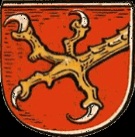 Муниципальное бюджетное общеобразовательное учреждение «Средняя школа поселка Домново» Правдинского городского округаРАБОЧАЯ ПРОГРАММАпо художественно – эстетическому  развитию детей третьего года обучения по программе  И.А.Лыкова «Изобразительная деятельность в детском саду». модуль  - «Аппликация»2021 г.п. ДомновоАннотацияРабочая программа (далее - Программа) по «Аппликации» для детей 4 -5 лет является частью формируемой участниками образовательных  отношений МБОУ « Средняя школа поселка Домново», и составлена на основе программы художественного воспитания, обучения и развития детей 2-7 лет  «Изобразительная деятельность в детском саду».  И.А.Лыковой для детей дошкольного возраста, в соответствии с Федеральным законом от 29 декабря . № 273-ФЗ "Об образовании в Российской Федерации", Федеральным государственным образовательным стандартом дошкольного образования на основании Приказа Минобрнауки России от 17.10.2013 N 1155 "Об утверждении федерального государственного.Планируемые результаты освоения модуля.К пяти годам дети:-закрепят знания свойств различных видов бумаги;закрепят знания материалов, инструментов и приспособлений для работы с бумагой;закрепят знания технологии изготовления изделий;закрепят умения передавать образ предмета, явления окружающего мира;-научатся различным приемам работы с бумагой;-будут знать основные геометрические понятия;-научатся следовать устным инструкциям; создавать изделия из бумаги;-будут создавать композиции в технике «объемная аппликация»;-разовьют внимание, память, мышление, пространственное воображение; мелкую моторику рук и глазомер; художественный вкус, творческие способности и фантазию; -овладеют навыками культуры труда;-улучшат свои коммуникативные способности и приобретут навыки работы.Учебный планКалендарно – тематический планЛитература:- «Изобразительная деятельность в детском саду».  И.А. Лыкова.«Согласовано» наПедагогическом советеМБОУ  «Средняя школапоселка Домново»   протокол № 1 от   .      .21 №   п/пдеятельностьКол-во     занятий1.Аппликация9Итого:9Неделя№ занятияНазвание занятийНазвание занятийЗадачи занятийМетодическое пособие, страницаМатериалы и   оборудованиеСентябрь Сентябрь Сентябрь Сентябрь Сентябрь Сентябрь Сентябрь 21 «Поезд мчится тук -тук- тук». «Поезд мчится тук -тук- тук».Знакомство сножницами и освоениетехники резание по прямой.Стр22Зан№4Полоскибумаги, листыцветнойбумаги,ножницы, клейи клеевыекисточки,салфетки.ОктябрьОктябрьОктябрьОктябрьОктябрьОктябрьОктябрь22«Цветочный  домик»«Цветочный  домик»Продолжать  учить  детей  пользоваться   ножницами  - «на  глазах»  разрезать  широкие  полоски  бумаги  на  кубики ( квадраты)  или  кирпичики ( прямоугольники).Стр 30Зан № 8Краскигуашевые,кисти, палитры,банки с водой,карандашицветные,салфеткиНоябрьНоябрьНоябрьНоябрьНоябрьНоябрьНоябрь23«Золотыеподсолнухи».«Золотыеподсолнухи».Вырабатывать у  детей навык  создаватькрасивый образподсолнуха из разныхматериалов.Стр38Зан № 12Мелкие листьярябины, спелые семена арбуза, цветная бумага, клей, кисточки, салфетки.ДекабрьДекабрьДекабрьДекабрьДекабрьДекабрь24 «Тучи по небубежали». «Тучи по небубежали».Познакомить детей с техникой  аппликативноймозаики, разрезать  узкие полоски бумаги.Стр50Зан № 18Узкие полоскибумаги синего,серого,голубого цвета, ножницы, клей, кисточки, салфетки.ЯнварьЯнварьЯнварьЯнварьЯнварьЯнварьЯнварь25«Полосатый  коврик  для  кота»«Полосатый  коврик  для  кота»Учить  детей  создавать  гармоничную   композицию «Полосатый  коврик»  из  бумажных  полосок,  чередующихся  по  цвету. Продолжать  освоение  техники  нарезания     ножницами  по  прямой.Стр. 62Зан. № 24Цветная бумаганожницы,клей, кисточки,салфетки.ФевральФевральФевральФевральФевральФевральФевраль26«Избушка  ледяная  и лубяная»«Избушка  ледяная  и лубяная»Учить  детей    создавать    на  одной   аппликативной   основе ( стена -  большой  квадрат,  крыша   - треугольник,   окно -  маленький  квадрат) разные  образцы  сказочных  избушек – лубяную  для  зайчика  и ледяную  для  лисы.Стр.92Зан . №39Ножницы, клей,кисточки,салфетки.МартМартМартМартМартМартМарт27«Быстрокрылыесамолеты».«Быстрокрылыесамолеты».Изображение самолета из бумажных деталей разной формы и размеры. Показать  возможность  видоизменения  деталей (срезание, загибание  и отгибание   уголков,  разрезание  прямоугольника пополам  поперёк  и  по  диагонали.Стр. 98Зан №42Цветная бумага, ножницы, клей, салфетки, цветные карандаши, фломастеры.АпрельАпрельАпрельАпрельАпрельАпрельАпрель288 «Рыбки играют, рыбки сверкают»Учить детей составлять гармоничные образы рыбок из отдельных  элементов.Стр.134Зан. № 60Цветная бумага, кусочки яркой ткани, ножницы, клей, салфетки.МайМайМайМайМайМайМай299«Живые  облака»Учить    детей   изображать  облака,   по  форме  похожие  на  знакомые  предметы  или  явления. Продолжать  освоения   обрывной  техники  аппликации.Стр. 120Зан. № 53Цветная бумага, клей , кисти